Priprema za 2. ispit znanja – Trokutusvojenost znanja i vještinaKako nazivamo stranice pravokutnog trokuta?Kako nazivamo stranice jednakokračnog trokuta?Opseg trokuta je 								.Zaokruži točne tvrdnje:Zbroj duljina dviju stranica trokuta manji je od duljine treće stranice.Nasuprot većem kutu trokuta nalazi se kraća stranica.Nasuprot najkraćoj stranici trokuta je najmanji kut trokuta.Nasuprot stranicama jednakih duljina nalaze se kutovi jednakih veličina.Zbroj duljina dviju stranica trokuta veći je od duljine treće stranice.Nasuprot najduljoj stranici trokuta je najveći kut trokuta.Nasuprot stranicama jednakih duljina nalaze se kutovi različitih veličina.Nasuprot kutova jednakih veličina nalaze se stranice različitih duljina.Nasuprot najmanjem kutu trokuta nalazi se najkraća stranica trokuta.Sukladni trokuti su:trokuti koji imaju odgovarajuće kutove jednakih veličinatrokuti koji imaju odgovarajuće stranice jednakih duljina i odgovarajuće kutove jednakih veličinatrokuti kojima su dva odgovarajuća kuta jednakih veličina, a stranice su im različitih duljinatrokuti koji imaju sve stranice različitih duljinatrokuti koji imaju odgovarajuće kutove jednakih veličinatrokuti koji imaju odgovarajuće stranice jednakih duljina i odgovarajuće kutove jednakih veličinatrokuti kojima su dva odgovarajuća kuta jednakih veličina, a stranice su im različitih duljinaNacrtaj jedan šiljastokutni/pravokutni/ tupokutni trokut.Pravilno mu označi vrhove i stranice.Izmjeri i zapiši duljine stranica.Izračunaj opseg nacrtanog trokuta.Izračunaj površinu trokuta na slici.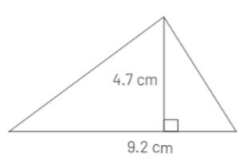 Odredi veličinu kuta α. 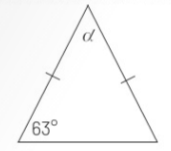 matematička komunikacijaKoliko 1' ima kutnih sekundi?Koliko stupnjeva ima 60'?Koliko 1° ima kutnih minuta?Koliko 1° ima kutnih sekundi?Koliko stupnjeva ima 3600''?Konstruiraj kut veličine:60°30°45°90°120°Konstruiraj jednakokračni trokut kojemu je osnovica duga 4.8 cm, a krakovi 5 cm. Nemoj zaboraviti na skicu.Konstruiraj ΔABC kojemu je stranica , a kutovi uz tu stranicu su veličine 90° i 60°. Nemoj zaboraviti na skicu.Konstruiraj ΔABC kojemu je stranica , stranica , a kut između tih dviju stranica je 45°.Jesu li trokuti na slici sukladni. Objasni.rješavanje problema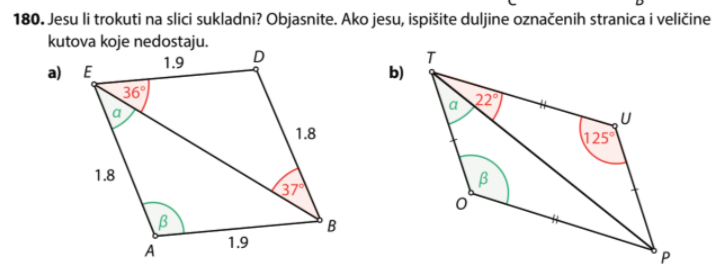 Odredi veličine nepoznatih kutova prikazanog trokuta.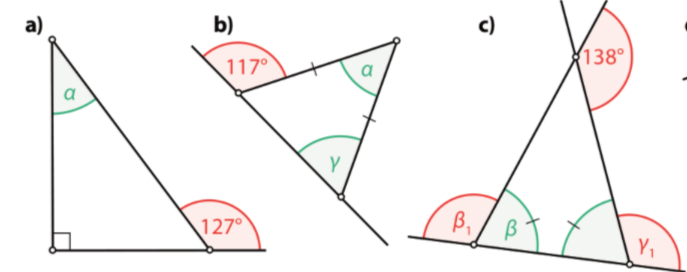 Izračunaj duljinu visine trokuta ako je duljina pripadne stranice 3.8 cm, a površina tog trokuta je 9.5 cm2.Odredi veličine nepoznatih kutova trokuta ΔABC ako vrijedi da je 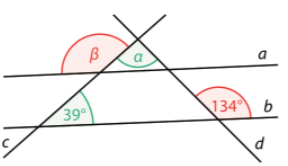 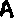 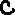 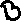 Poredaj unutarnje kutove trokuta po veličini. Poredaj po veličini duljine stranica trokuta.